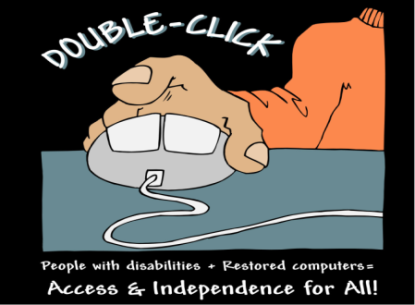 Por favor devuelva la solicitud a:Easter Seals Central Texasc/o Double Click1611 Headway Circle, Building 2
Austin, Texas 78754 Telefono:  512-615-6860 / Fax:  512-615-7121
Correo electronico:  costrum@eastersealstx.orgPor favor devuelva la solicitud a:Easter Seals Central Texasc/o Double Click1611 Headway Circle, Building 2
Austin, Texas 78754 Telefono:  512-615-6860 / Fax:  512-615-7121
Correo electronico:  costrum@eastersealstx.orgPor favor devuelva la solicitud a:Easter Seals Central Texasc/o Double Click1611 Headway Circle, Building 2
Austin, Texas 78754 Telefono:  512-615-6860 / Fax:  512-615-7121
Correo electronico:  costrum@eastersealstx.orgPor favor devuelva la solicitud a:Easter Seals Central Texasc/o Double Click1611 Headway Circle, Building 2
Austin, Texas 78754 Telefono:  512-615-6860 / Fax:  512-615-7121
Correo electronico:  costrum@eastersealstx.orgPor favor devuelva la solicitud a:Easter Seals Central Texasc/o Double Click1611 Headway Circle, Building 2
Austin, Texas 78754 Telefono:  512-615-6860 / Fax:  512-615-7121
Correo electronico:  costrum@eastersealstx.orgPor favor devuelva la solicitud a:Easter Seals Central Texasc/o Double Click1611 Headway Circle, Building 2
Austin, Texas 78754 Telefono:  512-615-6860 / Fax:  512-615-7121
Correo electronico:  costrum@eastersealstx.orgPor favor devuelva la solicitud a:Easter Seals Central Texasc/o Double Click1611 Headway Circle, Building 2
Austin, Texas 78754 Telefono:  512-615-6860 / Fax:  512-615-7121
Correo electronico:  costrum@eastersealstx.orgPor favor devuelva la solicitud a:Easter Seals Central Texasc/o Double Click1611 Headway Circle, Building 2
Austin, Texas 78754 Telefono:  512-615-6860 / Fax:  512-615-7121
Correo electronico:  costrum@eastersealstx.orgPor favor devuelva la solicitud a:Easter Seals Central Texasc/o Double Click1611 Headway Circle, Building 2
Austin, Texas 78754 Telefono:  512-615-6860 / Fax:  512-615-7121
Correo electronico:  costrum@eastersealstx.orgPor favor devuelva la solicitud a:Easter Seals Central Texasc/o Double Click1611 Headway Circle, Building 2
Austin, Texas 78754 Telefono:  512-615-6860 / Fax:  512-615-7121
Correo electronico:  costrum@eastersealstx.orgAPLICACION INFORMATICAAPLICACION INFORMATICAAPLICACION INFORMATICAAPLICACION INFORMATICAAPLICACION INFORMATICAAPLICACION INFORMATICAAPLICACION INFORMATICAAPLICACION INFORMATICAAPLICACION INFORMATICAAPLICACION INFORMATICAAPLICACION INFORMATICAAPLICACION INFORMATICAAPLICACION INFORMATICAAPLICACION INFORMATICAAPLICACION INFORMATICAAPLICACION INFORMATICAEl programa Doble Click ofrece a tejanos con discapacidad computadoras de bajo costo. Las especificaciones minimas de cada orden incluyen la torre, Procesador 1.6-2.6GHz, 2-4GB de RAM, Disco duro de 80 GB, y DVD. Cada equipo viene con un monitor de 17" LCD, teclado, ratón, bocinas, Windows Vista y Office Libre. Las ordenes se envían, por correo, a cada participante fuera de Austin y a los residents de Austin se instala a domicilio. El costo del equipo es de $120 y viene con una garantia de 90 días para el hardware y una garantía de 30-días para el software. Puede obtener una computadora portátil o tableta, pero los precios y las especificaciones pueden variar.El programa Doble Click ofrece a tejanos con discapacidad computadoras de bajo costo. Las especificaciones minimas de cada orden incluyen la torre, Procesador 1.6-2.6GHz, 2-4GB de RAM, Disco duro de 80 GB, y DVD. Cada equipo viene con un monitor de 17" LCD, teclado, ratón, bocinas, Windows Vista y Office Libre. Las ordenes se envían, por correo, a cada participante fuera de Austin y a los residents de Austin se instala a domicilio. El costo del equipo es de $120 y viene con una garantia de 90 días para el hardware y una garantía de 30-días para el software. Puede obtener una computadora portátil o tableta, pero los precios y las especificaciones pueden variar.El programa Doble Click ofrece a tejanos con discapacidad computadoras de bajo costo. Las especificaciones minimas de cada orden incluyen la torre, Procesador 1.6-2.6GHz, 2-4GB de RAM, Disco duro de 80 GB, y DVD. Cada equipo viene con un monitor de 17" LCD, teclado, ratón, bocinas, Windows Vista y Office Libre. Las ordenes se envían, por correo, a cada participante fuera de Austin y a los residents de Austin se instala a domicilio. El costo del equipo es de $120 y viene con una garantia de 90 días para el hardware y una garantía de 30-días para el software. Puede obtener una computadora portátil o tableta, pero los precios y las especificaciones pueden variar.El programa Doble Click ofrece a tejanos con discapacidad computadoras de bajo costo. Las especificaciones minimas de cada orden incluyen la torre, Procesador 1.6-2.6GHz, 2-4GB de RAM, Disco duro de 80 GB, y DVD. Cada equipo viene con un monitor de 17" LCD, teclado, ratón, bocinas, Windows Vista y Office Libre. Las ordenes se envían, por correo, a cada participante fuera de Austin y a los residents de Austin se instala a domicilio. El costo del equipo es de $120 y viene con una garantia de 90 días para el hardware y una garantía de 30-días para el software. Puede obtener una computadora portátil o tableta, pero los precios y las especificaciones pueden variar.El programa Doble Click ofrece a tejanos con discapacidad computadoras de bajo costo. Las especificaciones minimas de cada orden incluyen la torre, Procesador 1.6-2.6GHz, 2-4GB de RAM, Disco duro de 80 GB, y DVD. Cada equipo viene con un monitor de 17" LCD, teclado, ratón, bocinas, Windows Vista y Office Libre. Las ordenes se envían, por correo, a cada participante fuera de Austin y a los residents de Austin se instala a domicilio. El costo del equipo es de $120 y viene con una garantia de 90 días para el hardware y una garantía de 30-días para el software. Puede obtener una computadora portátil o tableta, pero los precios y las especificaciones pueden variar.El programa Doble Click ofrece a tejanos con discapacidad computadoras de bajo costo. Las especificaciones minimas de cada orden incluyen la torre, Procesador 1.6-2.6GHz, 2-4GB de RAM, Disco duro de 80 GB, y DVD. Cada equipo viene con un monitor de 17" LCD, teclado, ratón, bocinas, Windows Vista y Office Libre. Las ordenes se envían, por correo, a cada participante fuera de Austin y a los residents de Austin se instala a domicilio. El costo del equipo es de $120 y viene con una garantia de 90 días para el hardware y una garantía de 30-días para el software. Puede obtener una computadora portátil o tableta, pero los precios y las especificaciones pueden variar.El programa Doble Click ofrece a tejanos con discapacidad computadoras de bajo costo. Las especificaciones minimas de cada orden incluyen la torre, Procesador 1.6-2.6GHz, 2-4GB de RAM, Disco duro de 80 GB, y DVD. Cada equipo viene con un monitor de 17" LCD, teclado, ratón, bocinas, Windows Vista y Office Libre. Las ordenes se envían, por correo, a cada participante fuera de Austin y a los residents de Austin se instala a domicilio. El costo del equipo es de $120 y viene con una garantia de 90 días para el hardware y una garantía de 30-días para el software. Puede obtener una computadora portátil o tableta, pero los precios y las especificaciones pueden variar.El programa Doble Click ofrece a tejanos con discapacidad computadoras de bajo costo. Las especificaciones minimas de cada orden incluyen la torre, Procesador 1.6-2.6GHz, 2-4GB de RAM, Disco duro de 80 GB, y DVD. Cada equipo viene con un monitor de 17" LCD, teclado, ratón, bocinas, Windows Vista y Office Libre. Las ordenes se envían, por correo, a cada participante fuera de Austin y a los residents de Austin se instala a domicilio. El costo del equipo es de $120 y viene con una garantia de 90 días para el hardware y una garantía de 30-días para el software. Puede obtener una computadora portátil o tableta, pero los precios y las especificaciones pueden variar.El programa Doble Click ofrece a tejanos con discapacidad computadoras de bajo costo. Las especificaciones minimas de cada orden incluyen la torre, Procesador 1.6-2.6GHz, 2-4GB de RAM, Disco duro de 80 GB, y DVD. Cada equipo viene con un monitor de 17" LCD, teclado, ratón, bocinas, Windows Vista y Office Libre. Las ordenes se envían, por correo, a cada participante fuera de Austin y a los residents de Austin se instala a domicilio. El costo del equipo es de $120 y viene con una garantia de 90 días para el hardware y una garantía de 30-días para el software. Puede obtener una computadora portátil o tableta, pero los precios y las especificaciones pueden variar.El programa Doble Click ofrece a tejanos con discapacidad computadoras de bajo costo. Las especificaciones minimas de cada orden incluyen la torre, Procesador 1.6-2.6GHz, 2-4GB de RAM, Disco duro de 80 GB, y DVD. Cada equipo viene con un monitor de 17" LCD, teclado, ratón, bocinas, Windows Vista y Office Libre. Las ordenes se envían, por correo, a cada participante fuera de Austin y a los residents de Austin se instala a domicilio. El costo del equipo es de $120 y viene con una garantia de 90 días para el hardware y una garantía de 30-días para el software. Puede obtener una computadora portátil o tableta, pero los precios y las especificaciones pueden variar.El programa Doble Click ofrece a tejanos con discapacidad computadoras de bajo costo. Las especificaciones minimas de cada orden incluyen la torre, Procesador 1.6-2.6GHz, 2-4GB de RAM, Disco duro de 80 GB, y DVD. Cada equipo viene con un monitor de 17" LCD, teclado, ratón, bocinas, Windows Vista y Office Libre. Las ordenes se envían, por correo, a cada participante fuera de Austin y a los residents de Austin se instala a domicilio. El costo del equipo es de $120 y viene con una garantia de 90 días para el hardware y una garantía de 30-días para el software. Puede obtener una computadora portátil o tableta, pero los precios y las especificaciones pueden variar.El programa Doble Click ofrece a tejanos con discapacidad computadoras de bajo costo. Las especificaciones minimas de cada orden incluyen la torre, Procesador 1.6-2.6GHz, 2-4GB de RAM, Disco duro de 80 GB, y DVD. Cada equipo viene con un monitor de 17" LCD, teclado, ratón, bocinas, Windows Vista y Office Libre. Las ordenes se envían, por correo, a cada participante fuera de Austin y a los residents de Austin se instala a domicilio. El costo del equipo es de $120 y viene con una garantia de 90 días para el hardware y una garantía de 30-días para el software. Puede obtener una computadora portátil o tableta, pero los precios y las especificaciones pueden variar.El programa Doble Click ofrece a tejanos con discapacidad computadoras de bajo costo. Las especificaciones minimas de cada orden incluyen la torre, Procesador 1.6-2.6GHz, 2-4GB de RAM, Disco duro de 80 GB, y DVD. Cada equipo viene con un monitor de 17" LCD, teclado, ratón, bocinas, Windows Vista y Office Libre. Las ordenes se envían, por correo, a cada participante fuera de Austin y a los residents de Austin se instala a domicilio. El costo del equipo es de $120 y viene con una garantia de 90 días para el hardware y una garantía de 30-días para el software. Puede obtener una computadora portátil o tableta, pero los precios y las especificaciones pueden variar.El programa Doble Click ofrece a tejanos con discapacidad computadoras de bajo costo. Las especificaciones minimas de cada orden incluyen la torre, Procesador 1.6-2.6GHz, 2-4GB de RAM, Disco duro de 80 GB, y DVD. Cada equipo viene con un monitor de 17" LCD, teclado, ratón, bocinas, Windows Vista y Office Libre. Las ordenes se envían, por correo, a cada participante fuera de Austin y a los residents de Austin se instala a domicilio. El costo del equipo es de $120 y viene con una garantia de 90 días para el hardware y una garantía de 30-días para el software. Puede obtener una computadora portátil o tableta, pero los precios y las especificaciones pueden variar.El programa Doble Click ofrece a tejanos con discapacidad computadoras de bajo costo. Las especificaciones minimas de cada orden incluyen la torre, Procesador 1.6-2.6GHz, 2-4GB de RAM, Disco duro de 80 GB, y DVD. Cada equipo viene con un monitor de 17" LCD, teclado, ratón, bocinas, Windows Vista y Office Libre. Las ordenes se envían, por correo, a cada participante fuera de Austin y a los residents de Austin se instala a domicilio. El costo del equipo es de $120 y viene con una garantia de 90 días para el hardware y una garantía de 30-días para el software. Puede obtener una computadora portátil o tableta, pero los precios y las especificaciones pueden variar.El programa Doble Click ofrece a tejanos con discapacidad computadoras de bajo costo. Las especificaciones minimas de cada orden incluyen la torre, Procesador 1.6-2.6GHz, 2-4GB de RAM, Disco duro de 80 GB, y DVD. Cada equipo viene con un monitor de 17" LCD, teclado, ratón, bocinas, Windows Vista y Office Libre. Las ordenes se envían, por correo, a cada participante fuera de Austin y a los residents de Austin se instala a domicilio. El costo del equipo es de $120 y viene con una garantia de 90 días para el hardware y una garantía de 30-días para el software. Puede obtener una computadora portátil o tableta, pero los precios y las especificaciones pueden variar.INFORMACION DEL SOLICITANTE:  ENTRAR OMS LA COMPUTADORA ES PAREINFORMACION DEL SOLICITANTE:  ENTRAR OMS LA COMPUTADORA ES PAREINFORMACION DEL SOLICITANTE:  ENTRAR OMS LA COMPUTADORA ES PAREINFORMACION DEL SOLICITANTE:  ENTRAR OMS LA COMPUTADORA ES PAREINFORMACION DEL SOLICITANTE:  ENTRAR OMS LA COMPUTADORA ES PAREINFORMACION DEL SOLICITANTE:  ENTRAR OMS LA COMPUTADORA ES PAREINFORMACION DEL SOLICITANTE:  ENTRAR OMS LA COMPUTADORA ES PAREINFORMACION DEL SOLICITANTE:  ENTRAR OMS LA COMPUTADORA ES PAREINFORMACION DEL SOLICITANTE:  ENTRAR OMS LA COMPUTADORA ES PAREINFORMACION DEL SOLICITANTE:  ENTRAR OMS LA COMPUTADORA ES PAREINFORMACION DEL SOLICITANTE:  ENTRAR OMS LA COMPUTADORA ES PAREINFORMACION DEL SOLICITANTE:  ENTRAR OMS LA COMPUTADORA ES PAREINFORMACION DEL SOLICITANTE:  ENTRAR OMS LA COMPUTADORA ES PAREINFORMACION DEL SOLICITANTE:  ENTRAR OMS LA COMPUTADORA ES PAREINFORMACION DEL SOLICITANTE:  ENTRAR OMS LA COMPUTADORA ES PAREINFORMACION DEL SOLICITANTE:  ENTRAR OMS LA COMPUTADORA ES PAREFECHA:  FECHA:  FECHA:  FECHA:  FECHA:  NOMBRE:  NOMBRE:  NOMBRE:  NOMBRE:  NOMBRE:  NOMBRE:  NOMBRE:  NOMBRE:  NOMBRE:  NOMBRE:  NOMBRE:  FECHA DE NACIMIENTO:  FECHA DE NACIMIENTO:  FECHA DE NACIMIENTO:  FECHA DE NACIMIENTO:  FECHA DE NACIMIENTO:  TELEFONO:  TELEFONO:  TELEFONO:  TELEFONO:  CORREO ELECTRONICO:CORREO ELECTRONICO:CORREO ELECTRONICO:CORREO ELECTRONICO:CORREO ELECTRONICO:CORREO ELECTRONICO:CORREO ELECTRONICO:DIRECCION ACTUAL:  DIRECCION ACTUAL:  DIRECCION ACTUAL:  DIRECCION ACTUAL:  DIRECCION ACTUAL:  DIRECCION ACTUAL:  DIRECCION ACTUAL:  DIRECCION ACTUAL:  DIRECCION ACTUAL:  DIRECCION ACTUAL:  DIRECCION ACTUAL:  DIRECCION ACTUAL:  DIRECCION ACTUAL:  DIRECCION ACTUAL:  DIRECCION ACTUAL:  DIRECCION ACTUAL:  CIUDAD:  CIUDAD:  CIUDAD:  CIUDAD:  CIUDAD:  ESTADO:  ESTADO:  ESTADO:  CODIGO POSTAL:CODIGO POSTAL:CODIGO POSTAL:CODIGO POSTAL:CODIGO POSTAL:CONDADO:CONDADO:CONDADO:GENEROMASCULINOMASCULINOFEMENINA

FEMENINA

RAZANATIVO AMERICANONATIVO AMERICANONATIVO AMERICANOASIATICOASIATICOASIATICONEGRO

HISPANO

BLANCO

OTRO

LA DISCAPACIDAD (MARQUE TODO LO QUE CORRESPONDA):LA DISCAPACIDAD (MARQUE TODO LO QUE CORRESPONDA):LA DISCAPACIDAD (MARQUE TODO LO QUE CORRESPONDA):LA DISCAPACIDAD (MARQUE TODO LO QUE CORRESPONDA):LA DISCAPACIDAD (MARQUE TODO LO QUE CORRESPONDA):LA DISCAPACIDAD (MARQUE TODO LO QUE CORRESPONDA):LA DISCAPACIDAD (MARQUE TODO LO QUE CORRESPONDA):LA DISCAPACIDAD (MARQUE TODO LO QUE CORRESPONDA):LA DISCAPACIDAD (MARQUE TODO LO QUE CORRESPONDA):LA DISCAPACIDAD (MARQUE TODO LO QUE CORRESPONDA):LA DISCAPACIDAD (MARQUE TODO LO QUE CORRESPONDA):LA DISCAPACIDAD (MARQUE TODO LO QUE CORRESPONDA):LA DISCAPACIDAD (MARQUE TODO LO QUE CORRESPONDA):LA DISCAPACIDAD (MARQUE TODO LO QUE CORRESPONDA):LA DISCAPACIDAD (MARQUE TODO LO QUE CORRESPONDA):LA DISCAPACIDAD (MARQUE TODO LO QUE CORRESPONDA):COGNITIVO

COGNITIVO

AUDIENCIAAUDIENCIAAUDIENCIAMOVILIDADMOVILIDAD LENGUAJE LENGUAJE LENGUAJE LENGUAJEVISIONVISIONVISIONVISIONVISIONCOMO VA EL EQUIPO SATISFACER SUS NECESIDADES INDIVIDUALES?COMO VA EL EQUIPO SATISFACER SUS NECESIDADES INDIVIDUALES?COMO VA EL EQUIPO SATISFACER SUS NECESIDADES INDIVIDUALES?COMO VA EL EQUIPO SATISFACER SUS NECESIDADES INDIVIDUALES?COMO VA EL EQUIPO SATISFACER SUS NECESIDADES INDIVIDUALES?COMO VA EL EQUIPO SATISFACER SUS NECESIDADES INDIVIDUALES?COMO VA EL EQUIPO SATISFACER SUS NECESIDADES INDIVIDUALES?COMO VA EL EQUIPO SATISFACER SUS NECESIDADES INDIVIDUALES?COMO VA EL EQUIPO SATISFACER SUS NECESIDADES INDIVIDUALES?COMO VA EL EQUIPO SATISFACER SUS NECESIDADES INDIVIDUALES?COMO VA EL EQUIPO SATISFACER SUS NECESIDADES INDIVIDUALES?COMO VA EL EQUIPO SATISFACER SUS NECESIDADES INDIVIDUALES?COMO VA EL EQUIPO SATISFACER SUS NECESIDADES INDIVIDUALES?COMO VA EL EQUIPO SATISFACER SUS NECESIDADES INDIVIDUALES?COMO VA EL EQUIPO SATISFACER SUS NECESIDADES INDIVIDUALES?COMO VA EL EQUIPO SATISFACER SUS NECESIDADES INDIVIDUALES?LA VIDA EN COMUNIDADLA VIDA EN COMUNIDADLA VIDA EN COMUNIDADLA VIDA EN COMUNIDADEDUCACIONEDUCACIONEDUCACIONEDUCACIONEDUCACIONEDUCACIONEMPLEOEMPLEOEMPLEOEMPLEOEMPLEOEMPLEOCOMO VA A PAGAR POR SU EQUIPO?COMO VA A PAGAR POR SU EQUIPO?COMO VA A PAGAR POR SU EQUIPO?COMO VA A PAGAR POR SU EQUIPO?COMO VA A PAGAR POR SU EQUIPO?COMO VA A PAGAR POR SU EQUIPO?COMO VA A PAGAR POR SU EQUIPO?COMO VA A PAGAR POR SU EQUIPO?COMO VA A PAGAR POR SU EQUIPO?COMO VA A PAGAR POR SU EQUIPO?COMO VA A PAGAR POR SU EQUIPO?COMO VA A PAGAR POR SU EQUIPO?COMO VA A PAGAR POR SU EQUIPO?COMO VA A PAGAR POR SU EQUIPO?COMO VA A PAGAR POR SU EQUIPO?COMO VA A PAGAR POR SU EQUIPO?MARQUE SI SU SOLICITUD PARA UN PRESTAMOS ES DE 6 MESES O 12 MESES MARQUE SI SU SOLICITUD PARA UN PRESTAMOS ES DE 6 MESES O 12 MESES MARQUE SI SU SOLICITUD PARA UN PRESTAMOS ES DE 6 MESES O 12 MESES MARQUE SI SU SOLICITUD PARA UN PRESTAMOS ES DE 6 MESES O 12 MESES MARQUE SI SU SOLICITUD PARA UN PRESTAMOS ES DE 6 MESES O 12 MESES POR FAVOR INCLUYA UN CHEQUE O GIRO POSTAL POR $120, $20 PARA PRESTAMO DE 6 MESES, O $10 PARA PRESTAMO 12 MESES A:  EASTER SEALS CENTRAL TEXASPOR FAVOR INCLUYA UN CHEQUE O GIRO POSTAL POR $120, $20 PARA PRESTAMO DE 6 MESES, O $10 PARA PRESTAMO 12 MESES A:  EASTER SEALS CENTRAL TEXASPOR FAVOR INCLUYA UN CHEQUE O GIRO POSTAL POR $120, $20 PARA PRESTAMO DE 6 MESES, O $10 PARA PRESTAMO 12 MESES A:  EASTER SEALS CENTRAL TEXASPOR FAVOR INCLUYA UN CHEQUE O GIRO POSTAL POR $120, $20 PARA PRESTAMO DE 6 MESES, O $10 PARA PRESTAMO 12 MESES A:  EASTER SEALS CENTRAL TEXASPOR FAVOR INCLUYA UN CHEQUE O GIRO POSTAL POR $120, $20 PARA PRESTAMO DE 6 MESES, O $10 PARA PRESTAMO 12 MESES A:  EASTER SEALS CENTRAL TEXASPOR FAVOR INCLUYA UN CHEQUE O GIRO POSTAL POR $120, $20 PARA PRESTAMO DE 6 MESES, O $10 PARA PRESTAMO 12 MESES A:  EASTER SEALS CENTRAL TEXASPOR FAVOR INCLUYA UN CHEQUE O GIRO POSTAL POR $120, $20 PARA PRESTAMO DE 6 MESES, O $10 PARA PRESTAMO 12 MESES A:  EASTER SEALS CENTRAL TEXASPOR FAVOR INCLUYA UN CHEQUE O GIRO POSTAL POR $120, $20 PARA PRESTAMO DE 6 MESES, O $10 PARA PRESTAMO 12 MESES A:  EASTER SEALS CENTRAL TEXASPOR FAVOR INCLUYA UN CHEQUE O GIRO POSTAL POR $120, $20 PARA PRESTAMO DE 6 MESES, O $10 PARA PRESTAMO 12 MESES A:  EASTER SEALS CENTRAL TEXAS$                       SOLICITANTE DEL PRESTAMO: SOLICITANTE ES responsible DE PRESTAMOSOLICITANTE DEL PRESTAMO: SOLICITANTE ES responsible DE PRESTAMONOMBRE:  NOMBRE:  RELACION DEL SOLICITANTE Y EL USUARIO DE LA COMPUTADORA:  RELACION DEL SOLICITANTE Y EL USUARIO DE LA COMPUTADORA:  INGRESOS PARA LA APROBACION DE PRESTAMOINGRESOS PARA LA APROBACION DE PRESTAMOINGRESO MENSUAL$GASTOS MENSUALES$INGRESO MENSUAL MENOS GASTOS MENSUALES$CERTIFICO QUE LA INFORMACION ANTERIOR ES VERDADERA Y CORRECTA. ESTOY DE ACUERDO DE ADHERIRME A TODAS LAS REGLAS DE PRESTAMOS DOBLE CLIC, POLIZAS Y PROCEDIMIENTOS.CERTIFICO QUE LA INFORMACION ANTERIOR ES VERDADERA Y CORRECTA. ESTOY DE ACUERDO DE ADHERIRME A TODAS LAS REGLAS DE PRESTAMOS DOBLE CLIC, POLIZAS Y PROCEDIMIENTOS.FIRMA DEL APLICANTE:  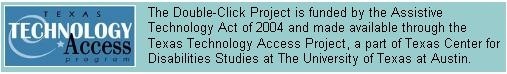 